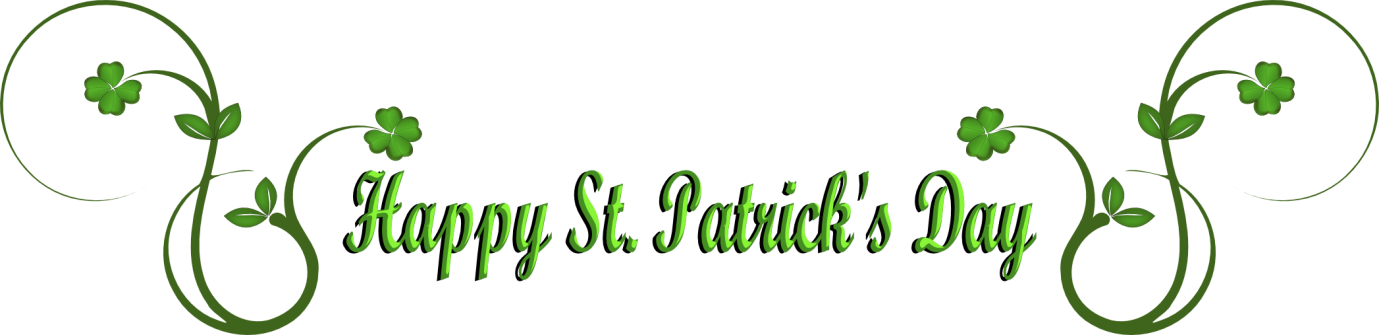 Friday 13th and Saturday 14th March 2020StartersHomemade Irish onion soup topped with toasted blue cheese soda bread (v)Potato pancake topped with a fried eggGuinness battered Dublin bay prawns with chive and garlic mayonnaiseFlat mushroom filled with black pudding, leek and bacon lardons topped with Irish cheese MainsSlow cooked Irish stewPork chop on braised red cabbage with apple, bacon and a balsamic glazePoached smoked haddock on colcannon with poached egg and chive butterFlat field mushroom rarebit with mashed potato and thyme gravy (v)DessertsHomemade Irish cream chocolate mousseHomemade marmalade bread and butter pudding with Irish whiskey cream Homemade Irish apple tart with Chantilly cream Irish Cheese SelectionTwo Courses £17.95							Three Courses £20.95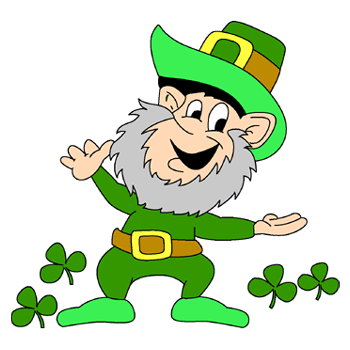 